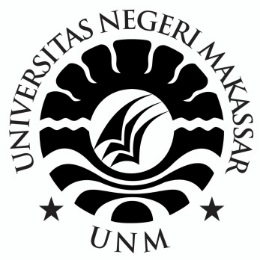 SKRIPSIHUBUNGAN GAYA BELAJAR DENGAN HASIL BELAJAR IPS SISWA KELAS V SDN GUNUNG SARI I KECAMATAN RAPPOCINI KOTA MAKASSARRISKAPROGRAM STUDI PENDIDIKAN GURU SEKOLAH DASARFAKULTAS ILMU PENDIDIKANUNIVERSITAS NEGERI MAKASSAR2018HUBUNGAN GAYA BELAJAR DENGAN HASIL BELAJAR IPS SISWA KELAS V SDN GUNUNG SARI I KECAMATAN RAPPOCINI KOTA MAKASSARSKRIPSIDiajukan untuk Memenuhi Sebagian Persyaratan GunaMemperoleh Gelar Sarjana Pendidikan pada Program StudiPendidikan Guru Sekolah Dasar Strata Satu Fakultas Ilmu PendidikanUniversitas Negeri MakassarOlehRISKA1447440018PROGRAM STUDI PENDIDIKAN GURU SEKOLAH DASARFAKULTAS ILMU PENDIDIKANUNIVERSITAS NEGERI MAKASSAR2018